         ПОСТАНОВЛЕНИЕ                                                                                         JОПОб организации пожарно-профилактической работы по проведению противопожарной пропаганды на территории Усть-Мутинского сельского поселенияВ соответствии с Федеральными законами от 06.10.2003 № 131-ФЗ «Об общих принципах организации местного самоуправления в Российской Федерации», от 21.12.1994 № 69-ФЗ «О пожарной безопасности», сельская администрация Усть-Мутинского сельского поселения постановляет:1. Утвердить Положение «Об организации пожарно-профилактической работы по проведению противопожарной пропаганды» на территории Усть-Мутинского сельского поселения согласно приложению № 1.2. Утвердить план мероприятий по активизации пожарно-профилактической работы в границах Усть-Мутинского сельского поселения согласно приложению № 2.3. Назначить ответственным за проведение противопожарной пропаганды сельской администрации Усть-Мутинского сельского поселения Денежкину Наталью Валерьевну – делопроизводителя сельской администрации Усть-Мутинского сельского поселения.4. Настоящее постановление вступает в силу с момента официального обнародования. 5. Контроль за выполнением настоящего постановления оставляю за собой.Приложение № 1 к постановлению сельской администрации Усть-Мутинского сельского поселения от "18" марта 2022 г. № 15ПОЛОЖЕНИЕо порядке организации и проведения пожарно-профилактической работы в жилом секторе и на объектах с массовым пребыванием людей в границах Усть-Мутинского сельского поселенияI.	Общие положения1. Положение о порядке проведения противопожарной пропаганды населения Усть-Мутинского сельского поселения мерам пожарной безопасности определяет цели, задачи, порядок и периодичность проведения противопожарной пропаганды населения мерам пожарной безопасности.2. Основными целями проведения противопожарной пропаганды населения мерам пожарной безопасности и проведения противопожарной пропаганды являются:2.1. снижение количества пожаров и степени тяжести их последствий;2.2. совершенствование знаний населения в области пожарной безопасности.3. Основными задачами в сфере проведения противопожарной пропаганды населения сельского поселения являются:3.1. совершенствование знаний и навыков населения по организации и проведению мероприятий, направленных на предотвращение пожаров, порядку действий при возникновении пожара, изучению приемов применения первичных средств пожаротушения;3.2. повышение эффективности взаимодействия Усть-Мутинского сельского поселения, организаций и населения в сфере обеспечения пожарной безопасности;3.3. совершенствование форм и методов противопожарной пропаганды;3.4. оперативное доведение до населения информации в области пожарной безопасности;3.5. создание условий для привлечения граждан на добровольной основе к деятельности по предупреждению и тушению пожаров, а также участия населения в борьбе с пожарами.Профилактика пожаров - совокупность превентивных мер, направленных на исключение возможности возникновения пожаров и ограничение их последствий;Противопожарная пропаганда - целенаправленное информирование общества о проблемах и путях обеспечения пожарной безопасности, осуществляемое через средства массовой информации, посредством издания и распространения специальной литературы и рекламной продукции, устройства тематических выставок, смотров, конференций и использования других, не запрещенных законодательством Российской Федерации форм информирования населения. Противопожарную пропаганду проводят работники администрации Усть-Мутинского сельского поселения, а также руководители учреждений и организаций.II. Организация противопожарной пропаганды1. Сельская администрация Усть-Мутинского сельского поселения проводит противопожарную пропаганду посредством:1.1. изготовления и распространения среди населения противопожарных памяток, листовок;1.2. изготовления и размещения социальной рекламы по пожарной безопасности;1.3. организации конкурсов, выставок, соревнований на противопожарную тематику;1.4. привлечения средств массовой информации;1.5. размещение информационного материала на противопожарную тематику на сайте администрации Усть-Мутинского сельского поселения в сети Интернет.2. Учреждениям рекомендуется проводить противопожарную пропаганду посредством:2.1. изготовления и распространения среди работников организации памяток и листовок о мерах пожарной безопасности;2.2. размещения в объектах муниципальной собственности (здравоохранения, образования, культуры) уголков (информационных стендов) пожарной безопасности.Ш. Порядок проведения противопожарной пропаганды1. Функции организации противопожарной пропаганды на территории Усть-Мутинского сельского поселения, возлагаются на администрацию Усть-Мутинского сельского поселения.2. Сельская администрация Усть-Мутинского сельского поселения, с целью организации пропаганды: 2.1. осуществляет взаимодействие и координирует деятельность организаций, в том числе различных общественных формирований, и граждан;2.2. информирует население о проблемах и путях обеспечения первичных мер пожарной безопасности;2.3. осуществляет методическое сопровождение деятельности по обучению населения мерам пожарной безопасности;2.4. в пределах своей компетенции контролирует реализацию на территории муниципального образования требований нормативных правовых актов, регламентирующих деятельность по противопожарной пропаганде.3. Для организации работы по пропаганде мер пожарной безопасности на территории Усть-Мутинского сельского поселения назначается ответственное должностное лицо. 4. Противопожарная пропаганда, как правило, проводится за счет средств Усть-Мутинского сельского поселения.Приложение № 2 к постановлению сельской администрации Усть-Мутинского сельского поселения от "18" марта 2022 г. № 15ПЛАНмероприятий по активизации пожарно-профилактической работы в границах Усть-Мутинского сельского поселения Привлекать к работе по обучению мерам пожарной безопасности руководителей учреждений.Срок исполнения: постоянно	.Исполнитель: сельская администрация Усть-Мутинского сельского поселения.Распространение буклетов, памяток по обучению населения правилам пожарной безопасности, действиям в случае пожара.Срок исполнения: постоянно	.Исполнитель: сельская администрация Усть-Мутинского сельского поселения.РЕСПУБЛИКА АЛТАЙ УСТЬ-КАНСКИЙ РАЙОНСЕЛЬСКАЯ АДМИНИСТРАЦИИ УСТЬ-МУТИНСКОГО СЕЛЬСКОГО ПОСЕЛЕНИЯ 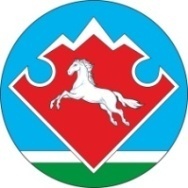 АЛТАЙ РЕСПУБЛИКАНЫНКАН-ООЗЫ АЙМАГЫНДА МОТЫ-ООЗЫ  JУРТJЕЕЗЕЗИНИН JУРТСЕЛЬСКАЯ АДМИНИСТРАЦИЯЗЫ     «18» мата 2022 г.№ 15                                     с.Усть-МутаГлава Усть-Мутинского сельского поселения В.А. Тоедов